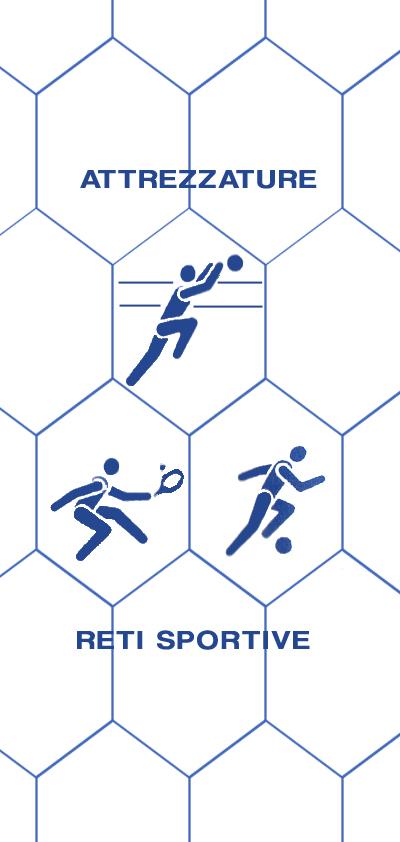 SCHEDA ARTICOLO: T03Rete in polietilene stabilizzata contro i raggi ultravioletti. Dimensioni della maglia mm 40x40 e spessore del filato mm 3. Filato composto da 6 fili intrecciati.COMPOSIZIONE FILATO: titolo 12/035, filato diametro 3 mm. Rete in polietilene senza nodo, bordatura perimetrale con corda di mm 7.DURATA MINIMA DELLA RETE: oltre 15 anniCARICO DI ROTTURA: si intende carico di rottura il tiraggio di una maglia da un’estremità all’altra ed è di 879 daN.CARATTERISTICHE TECNICHEMATERIALE: polietilene H.T. stabilizzato contro i raggi UV, idrorepellente.COLORE DISPONIBILE: verde, bianco, neroSPESSORE FILATO: 3 mmRETE: a maglia quadraMAGLIA: 40x40 mmPESO: 120 g/mqBORDATURA PERIMETRALE: realizzata con treccia in polietilene mm 7.TEMPERATURA DI FUSIONE: 118°TEMPERATURA MINIMA D’USO: - 40°ASSORBIMENTO D’ACQUA 0,01%: idrorepellenteUTILIZZO: ogni rete viene realizzata in lunghezza e larghezza della dimensione richiesta, completa di rinforzo perimetrale con una treccia di mm 7 cucita alla rete. Prodotto specifico per evitare la fuoriuscite di palline da tennis dal campo, utilizzata sia internamente che esternamente. Inoltre può essere utilizzata anche per la divisione dei campi da gioco.Ogni rete viene utilizzata sia in lunghezza che in larghezza della dimensione richiesta. Completa di rinforzo perimetrale con una treccia da mm 7, di solito di colore verde, cucita alla rete, lasciando negli angoli uno spezzone di corda per facilitare la messa in opera.